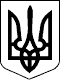 93 СЕСІЯ  ЩАСЛИВЦЕВСЬКОЇ СІЛЬСЬКОЇ РАДИ7 СКЛИКАННЯРІШЕННЯ12.06.2019 р.                                            №1667с. ЩасливцевеПро деякі питання продажу земельних ділянок комунальної власності на земельних торгах у формі аукціонуРозглянувши клопотання ПП "Сокіл!" та надані, проекти землеустрою щодо відведення земельних ділянок комунальної власності у власність шляхом продажу їх на земельних торгах та Звіти про експертну грошову оцінку цих земельних ділянок несільськогосподарського призначення, що розроблені на підставі рішення 61 сесії 7 скликання №987 від 02.04.2018року "Про проведення земельних торгів у формі аукціону" та договору № 48 від 24 вересня 2018року "Про підготовку лотів до проведення земельних торгів з продажу прав власності на земельні ділянки комунальної власності", і надані документи, керуючись ст. 12, частини 1 ст. 122, ст. 135-139 Земельного кодексу України, ст. 26, 42, 59 Закону України "Про місцеве самоврядування в Україні" сесія сільської ради ВИРІШИЛА:1. Затвердити проекти землеустрою щодо відведення земельних ділянок:1.1. Проект землеустрою щодо відведення земельної ділянки у власність, площею 0,0400 га. для будівництва і обслуговування житлового будинку господарських будівель і споруд (присадибна ділянка) (КВЦПЗ – 02.01) право власності на яку виставляється на торги у формі аукціону, з кадастровим номером 6522186500:01:001:1030, що розташована на території Щасливцевської сільської ради, по вул. Миру, *** в с. Щасливцеве Генічеського району Херсонської області, із земель житлової та громадської забудови.1.2. Проект землеустрою щодо відведення земельної ділянки у власність, площею 0,0363 га. для будівництва і обслуговування житлового будинку господарських будівель і споруд (присадибна ділянка) (КВЦПЗ – 02.01) право власності на яку виставляється на торги у формі аукціону, з кадастровим номером 6522186500:01:001:1028, що розташована на території Щасливцевської сільської ради, по вул. вул. Морська, *** в с. Щасливцеве Генічеського району Херсонської області із земель житлової та громадської забудови.2. Затвердити звіти про експертну грошову оцінку земельної ділянки складені суб'єктом оціночної ПРИВАТНИМ ПІДПРИЄМСТВОМ "Сокіл!" (ідентифікаційний код юридичної особи - 37289486):2.1. Звіт про експертну грошову оцінку земельної ділянки несільськогосподарського призначення зазначену у підпункті 1.1. пункту 1 цього рішення (дата оцінки 31.05.2019 р.) у сумі – 64 024 (шістдесят чотири тисячі двадцять чотири) гривні.2.1. Звіт про експертну грошову оцінку земельної ділянки несільськогосподарського призначення зазначену у підпункті 1.2. пункту 1 цього рішення (дата оцінки 31.05.2019 р.) у сумі – 100 177 (сто тисяч сто сімдесят сім) гривень 11 копійок.3. Виконавчому комітету Щасливцевської сільської ради забезпечити державну реєстрацію права власності територіальної громади сіл Щасливцеве, Генічеська Гірка, селища Приозерне (в особі Щасливцевської сільської ради) на земельні ділянки зазначені у пункті 1 цього рішення.4. Виставити на продаж на земельні торги шляхом аукціону земельні ділянки не сільськогосподарського призначення комунальної власності зазначені у пункті 1 цього рішення.5. Встановити згідно з додатком 1 до цього рішення: стартову ціну продажу земельних ділянок (лотів) на рівні їх експертної грошової оцінки визначеної відповідно до пункту 2 цього рішення; крок торгів; розмір гарантійного внеску; особливості земельних ділянок.6. Затвердити проект договору купівлі-продажу земельної ділянки, який пропонується укласти з переможцем торгів згідно додатку №2 до цього рішення.7. Земельні торги у формі аукціону з продажу земельних ділянок (окремими лотами) провести у приміщенні Щасливцевської сільської ради липні – серпні 2019 року о 11:00 год.8. Визначити виконавцем земельних торгів ПРИВАТНЕ ПІДПРИЄМСТВО "Сокіл!" (ідентифікаційний код юридичної особи - 37289486).9. Відшкодування витрат на підготовку лоту та виплата винагороди виконавцю торгів у сумі 5% ціни за якою здійснюється купівля-продаж земельної ділянки, але не більш як 2000 неоподатковуваних мінімумів доходів громадян покладається па переможця земельних торгів за відповідним лотом.10. Визначити сільського голову Плохушко В.О. уповноваженою особою на:- підписання договору на виконання земельних торгів з їх виконавцем на земельні ділянки зазначені у п. 1 цього рішення з особою зазначеною у п. 7 цього рішення на умовах визначених цим рішенням та додатками до нього;- підписання протоколу земельних торгів за лотом;- укладання договору купівлі-продажу земельної ділянки за результатами проведення земельних торгів.11. Контроль за виконанням цього рішення покласти на Постійну комісію Щасливцевської сільської ради з питань регулювання земельних відносин та охорони навколишнього середовища.Сільський голова                                                      В.О. Плохушко